September 28, 2020Docket No. A-2020-3021983Utility Code: 1223464DEVIN PENNEBAKER VICE PRESIDENT ENERGY PROCUREMENTTHORNRIDGE FACILITIES ASSOCIATES, LLC130 THORNRIDGE DRPENNSYLVANIA FURNACE, PA 16865RE: Natural Gas Supplier License Application Dear Mr. Pennebaker:On September 17, 2020, the Public Utility Commission accepted Thornridge Facilities Associates LLC’s application for a Natural Gas Supplier license.  The application was incomplete.  In order for us to complete our analysis of your application, the Energy Industry Group requires answers to the attached question(s).  Please be advised that you are directed to forward the requested information to the Commission within 30 days of receipt of this letter.  Failure to respond may result in the application being denied.  As well, if Thornridge Facilities Associates LLC has decided to withdraw its application, please reply notifying the Commission of such a decision.Please forward the information to the Secretary of the Commission at the address listed below.  When submitting documents, all documents requiring notary stamps must have original signatures.  Please note that some responses may be e-filed to your case, http://www.puc.pa.gov/efiling/default.aspx.   A list of document types allowed to be e-filed can be found at http://www.puc.pa.gov/efiling/DocTypes.aspx.Rosemary Chiavetta, SecretaryPennsylvania Public Utility Commission400 North StreetHarrisburg, PA 17120Your answers should be verified per 52 Pa Code § 1.36.  Accordingly, you must provide the following statement with your responses:I, ________________, hereby state that the facts above set forth are true and correct to the best of my knowledge, information and belief, and that I expect to be able to prove the same at a hearing held in this matter.  I understand that the statements herein are made subject to the penalties of 18 Pa. C.S. § 4904 (relating to unsworn falsification to authorities).The blank should be filled in with the name of the appropriate company representative, and the signature of that representative should follow the statement.In addition, to expedite completion of the application, please also e-mail the information to Jeremy Haring at jharing@pa.gov.  Please direct any questions to Jeremy Haring, Bureau of Technical Utility Services, at jharing@pa.gov (preferred) or (717) 783-6175.  							Sincerely,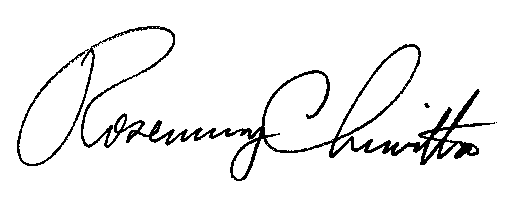 	Rosemary Chiavetta	SecretaryEnclosure Docket No.  A-2020-3021983Thornridge Facilities Associates LLCData Requests1.	Reference Application, Section 1.a, Identity of Applicant – The Applicant stated throughout the Application that the name of the applicant is Thornridge Facilities Associates, LLC.  This is not consistent with the Pennsylvania Department of State filing which shows the company’s name as Thornridge Facilities Associates LLC.  Please either provide a corrected application page or submit a letter stating that the application contains numerous typographical errors and stating the correct name of the applicant consistent with the Pennsylvania Department of State.2.	Reference Application, Section 1.a, Identity of Applicant – Applicant failed to provide the applicant’s telephone number.  Please provide an updated application page with the appropriate corrections. 3.	Reference Application, Section 2.b, Chief Officers – Applicant failed to provide its chief officers names and addresses.  Please provide an updated application page with the requested information.  4.	Reference Application, Section 11, Affidavits – The Affidavits submitted have the name of the applicant as Thornridge Facilities Associates, LLC.  This is not consistent with the Pennsylvania Department of State filing which shows the company’s name as Thornridge Facilities Associates LLC.  Please resubmit the Application Affidavit and the Operations Affidavit with the correct applicant name.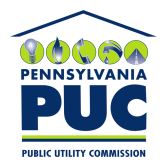 COMMONWEALTH OF PENNSYLVANIAPENNSYLVANIA PUBLIC UTILITY COMMISSION400 NORTH STREET, HARRISBURG, PA 17120IN REPLY PLEASE REFER TO OUR FILE